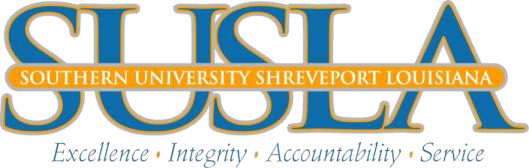 COMPUTER INFORMATION SYSTEMSCertificate of Applied Science DegreeDivision of Academic Affairs and WorkforceDevelopment2021-2022 Degree PlanStudent’s Name:	Banner ID Number: 9000Approved by:Student’s Signature	DateAdvisor’s Signature	DateDivision Head’s Signature	DateRO:2015-2017 Degree Plan:07/15:TJFRESHMAN YEARFRESHMAN YEARFRESHMAN YEARFRESHMAN YEARCourse PrefixCourse NumberCourse TitleCredit HourGradeTermSubstitute (S) orTransfer (T)Transfer InstitutionSENL101SFreshman English I3SPHY102SPhysical Science I3CISC210SInformation Systems orCMPS290SSystems Analysis and Design3MGMT200SIntroduction to Business3CIS/CWEB/CMPS Elective31st:CISC240SDatabase Applications3SMAT121SPre-Calculus Algebra3CISCElective3CIS/CWEB/CMPS Elective31st:TOTAL CREDIT HOURS:TOTAL CREDIT HOURS:TOTAL CREDIT HOURS:27